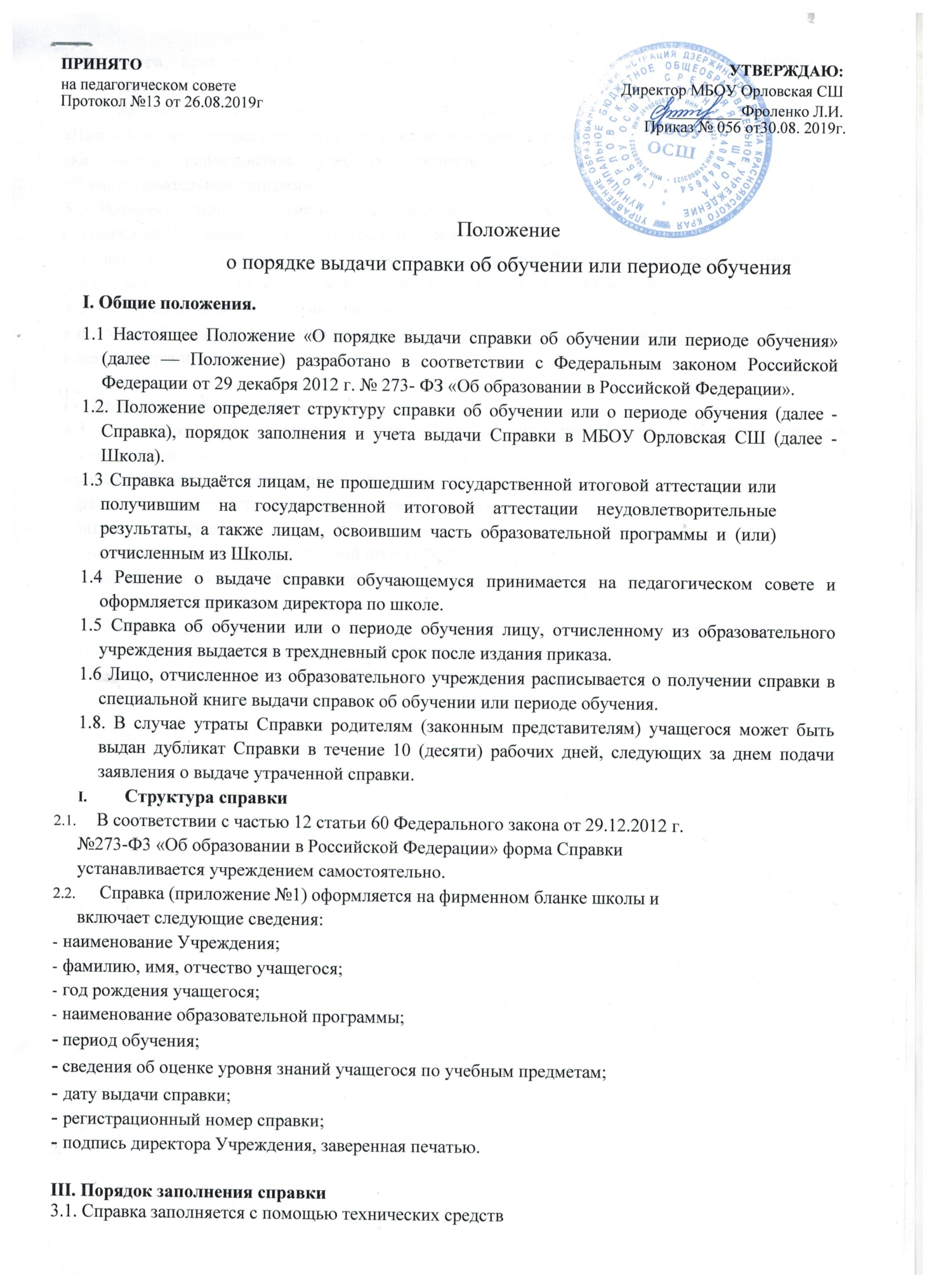 (компьютера, принтера) на русском языке. Заполнение справки рукописным способом не допускается.В таблице сведений об оценке уровня знаний, в графе«Наименование учебных предметов» на каждой отдельной строке с выравниванием по левому краю указываются наименования учебных предметов в соответствии с учебным планом общеобразовательной программы.Названия учебных предметов записываются с прописной (заглавной) буквы, без порядковой нумерации, в именительном падеже.Заполненная Справка заверяется печатью Учреждения. Печать проставляется на отведенном для нее месте. Оттиск печати должен быть ясным, четким и легко читаемым.Справка после заполнения тщательно проверяется на точность и безошибочность внесенных в неё записей. Не допускаются подчистки, пропуски строк. Если какой-либо раздел не заполняется, в нем ставится прочерк.IV. Порядок учета выданных справокДля регистрации выдаваемых Справок ведется книга регистрации, в которую заносятся следующие данные:порядковый (он же - регистрационный) номер;фамилия, имя и отчество лица, получившего Справку;дата выдачи Справки;наименование общеобразовательной программы;номер приказа об отчислении учащегося;подпись лица, получившего Справку.Книга регистрации прошнуровывается, пронумеровывается, скрепляется печатью учреждения и хранится как документ строгой отчетности.4.3 После принятия новой редакции Положения предыдущая редакция утрачивает силу.